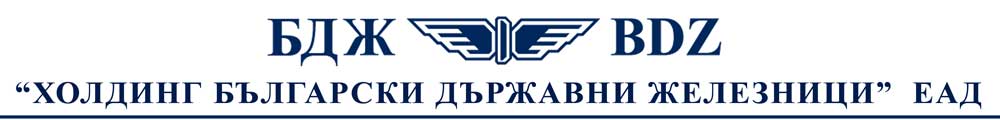 ул. “Иван Вазов” № 3, София 1080					                                                                                    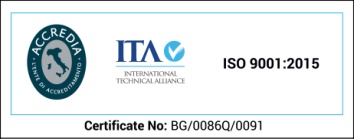 тел.: (+359 2) 981 11 10; (+359 2) 932 43 10				                                                                                    факс: (+359 2) 987 71 51bdz@bdz.bgwww.bdz.bg                                                                                                                ПРИЛОЖЕНИЕ № 1 У Т В Ъ Р Ж Д А В А М Е:Съвет на директорите на „Холдинг БДЖ” ЕАД:Велик Занчев			Владимир Владимиров 		Филип АлексиевК  О  Н  К  У  Р  С  Н  А    Д О К У М Е Н Т А Ц И ЯЗА ПРОВЕЖДАНЕ НА КОНКУРС ЗА ИЗБОР НА ЗАСТРАХОВАТЕЛ ЗА:„ЗАСТРАХОВАНЕ СЪС ЗАДЪЛЖИТЕЛНА ЗАСТРАХОВКА „ГРАЖДАНСКА ОТГОВОРНОСТ” НА АВТОМОБИЛИСТИТЕ НА 12 БРОЯ МПС И С ИМУЩЕСТВЕНА ЗАСТРАХОВКА /„КАСКО МПС”/ НА 8 БРОЯ МПС, СОБСТВЕНОСТ НА „ХОЛДИНГ БДЖ” ЕАД, ЗА СРОК ОТ ТРИ ГОДИНИ, ЧРЕЗ ИЗДАВАНЕ НА ЗАСТРАХОВАТЕЛНИ ПОЛИЦИ”Съгласувано с:…………..........….. Ф. АлексиевДиректор “Финанси”................................ Ж. ХристоваГлавен юрисконсулт на “Холдинг БДЖ” ЕАД.................................. инж. Т. ВасилеваДиректор “Договори, обществени поръчки и пр.................................гр. София                                  С Ъ Д Ъ Р Ж А Н И Е1. Условия за провеждане на конкурса.2. Предложение – Образец № 1.3. Декларация – Образец № 2 за липса на свързаност на участник по смисъла на § 1, т.1 от ДР на Закона за предотвратяване и установяване на конфликт на интереси и за липса на сключен договор с лице по чл. 21 или чл. 22 от Закона за предотвратяване и установяване на конфликт на интереси.4. Декларация – Образец 2а за липса на просрочени задължения към „Холдинг БДЖ” ЕАД и свързаните с него дружества – „БДЖ-Пътнически превози” ЕООД и „БДЖ-Товарни превози” ЕООД.5. Ценово предложение – Образец № 3.6. Списък на моторните превозни средства, собственост на „Холдинг БДЖ” ЕАД, предмет на задължително застраховане със застраховка „Гражданска отговорност” на автомобилистите и имуществена застраховка („Каско МПС”)  – Таблица № 1 и Таблица № 2.УСЛОВИЯ ЗА ПРОВЕЖДАНЕ НА КОНКУРС ЗА„ЗАСТРАХОВАНЕ СЪС ЗАДЪЛЖИТЕЛНА ЗАСТРАХОВКА „ГРАЖДАНСКА ОТГОВОРНОСТ” НА АВТОМОБИЛИСТИТЕ НА 12 БРОЯ МПС И С ИМУЩЕСТВЕНА ЗАСТРАХОВКА /„КАСКО МПС”/ НА 8 БРОЯ МПС, СОБСТВЕНОСТ НА „ХОЛДИНГ БДЖ” ЕАД, ЗА СРОК ОТ ТРИ ГОДИНИ, ЧРЕЗ ИЗДАВАНЕ НА ЗАСТРАХОВАТЕЛНИ ПОЛИЦИ”І.  Общи положения.1. Възложител на конкурса е „Холдинг БДЖ” ЕАД, с ЕИК 130822878, със седалище и адрес на управление - гр. София, ул. „Иван Вазов” № 3.2. Провеждането на настоящия конкурс е с цел застраховане със задължителна застраховка „Гражданска отговорност” на автомобилистите и с имуществена застраховка на моторни превозни средства („Каско МПС”), собственост на „Холдинг БДЖ“ ЕАД, за срок от три години. Конкурсът се възлага по реда и условията, регламентирани в Правилника за реда за упражняване правата на държавата в търговските дружества с държавно участие в капитала, при спазване на изискванията за публичност и прозрачност, за свободна и честна конкуренция и за осигуряване на равни възможности за участие на всички кандидати.ІІ.  Описание на предмета и условия на конкурса.1. Предмет на конкурса е: „Застраховане със задължителна застраховка „Гражданска отговорност” на автомобилистите на 12 броя МПС и с имуществена застраховка /„Каско МПС”/ на 8 броя МПС, собственост на „Холдинг БДЖ” ЕАД, за срок от три години, чрез издаване на застрахователни полици“, покриващи рисковете:а/ За задължителна застраховка "Гражданска отговорност" на автомобилистите: отговорност на застрахованите физически и юридически лица за причинените от тях на трети лица имуществени и неимуществени вреди, свързани с притежаването и/или използването на моторни превозни средства, за които застрахованите отговарят съгласно българското законодателство или законодателството на държавата, в която е настъпила вредата.       Лимитът на отговорност на избрания за изпълнител – застраховател по задължителната застраховка „Гражданска отговорност“ на автомобилистите следва да е не по-нисък от размера на задължителните минимални лимити на отговорност за съответното МПС, съгласно чл. 492 от Кодекса за застраховането/КЗ/.б/ за имуществена застраховка на МПС („Каско МПС”): Покриват се пълна загуба или частична щета на застрахованото МПС, причинени от следните рискове:- Пожар и/или експлозия, възникнал/и по време на престой на МПС и неработещ двигател, в резултат на техническа неизправност и/или случайно събитие, и възникнал/и по време на движение на МПС и при включване и работа на двигател по време на престой;- Природни бедствия – буря, ураган, градушка, наводнение, проливен дъжд, гръм, мълния, удар на МПС от предмети, отнесени от буря или ураган, действие на морски вълни, свличане или срутване на земни пластове, натрупване или свличане на сняг или лед.- Авария, произлязла от сблъскване на МПС помежду им или с други подвижни и неподвижни предмети, от удар с хора и животни, от препятствия по пътното платно като земни, скални маси и други, нарушена цялост на пътното покритие, падащи дървета и клони, падащи предмети от сгради и летателни тела;- Злоумишлени действия на трети лица, изразяващи се в механично, химично или друго въздействие върху застрахованото МПС;- Пълна загуба или частична щета на застрахованото МПС от друго пътно превозно средство, човек, животно или предмет, докато застрахованото МПС е било паркирано.- Кражба на цялото МПС;- Грабеж на цялото МПС;- Противозаконно отнемане на МПС с намерение за ползване;- Щети на открито и върнато на собственика противозаконно отнето МПС;- Кражба чрез взлом на фабрично монтирана аудиотехника.- Автомобилен асистанс за чужбина.	Застрахователната сума за имуществена застраховка на МПС („Каско МПС”) не трябва да бъде по-ниска от определените в каталог „Супер Шваке” на Евротакс методи за оценка.2. Моторните превозни средства, собственост на Възложителя, обект на видовете застраховки, са посочени в - Таблица № 1 и Таблица № 2 към конкурсната документация.3. Дължимата застрахователна сума при настъпило застрахователно събитие се заплаща в срок от петнадесет работни дни от представяне на посочените от застрахователя документи.4. Възложителят ще сключи договор под формата на застрахователни полици за три застрахователни периода, като всеки един от тях е по една година, за видовете застраховки, предмет на конкурса, с кандидата, класиран на първо място. 5. Срокът на всяка застрахователна полица е една година за всяко отделно МПС, обект на застраховане и започва да тече от датата на изтичане на предходната застрахователна полица за съответното МПС.6.  Начин на плащане на застрахователната премия – еднократно изплащане на всяка дължима едногодишна застрахователна премия от тригодишния застрахователен период, по банков път след представяне на застрахователна сметка (дебит нота) от избрания за изпълнител – застраховател.7. В настоящия конкурс не се предвижда самоучастие на застрахования – „Холдинг БДЖ” ЕАД.8.  Дължимият данък следва да се включи в цената на съответната застраховка.9. Избраният за изпълнител кандидат е длъжен при спазване на изискванията на Кодекса за застраховането към всяка полица по задължителната застраховка „Гражданска отговорност" на автомобилистите да предостави на застраховащия сертификат „Зелена карта", знак на Гаранционния фонд по чл. 487, ал. 1 от Кодекса за застраховането, двустранен констативен протокол за пътнотранспортно произшествие по чл. 487, ал. 4 от Кодекса за застраховането.IIІ. Изисквания към кандидатите.1. Кандидатът за участие в конкурса следва да представи своето предложение във форма и съдържание, съгласно изискванията на Възложителя. В предложението си кандидатът не трябва да предвижда самоучастие на застрахования.2. Кандидатът за участие в конкурса трябва:2.1. да е юридическо лице, което притежава валиден лиценз за извършване на застрахователна дейност по видовете застраховки, предмет на конкурса. 2.2. да не е свързано лице по смисъла на § 1, т.1 от ДР на Закона за предотвратяване и установяване на конфликт на интереси с „Холдинг БДЖ“ ЕАД и свързаните с него дружества- „БДЖ – Пътнически превози“ ЕООД и „БДЖ – Товарни превози“ ЕООД, или със служители на ръководна длъжност в тези дружества;2.3. да не е сключил договор с лице по чл.21 или чл.22 от Закона за предотвратяване и установяване на конфликт на интереси.2.4. да няма просрочени задължения към „Холдинг БДЖ” ЕАД и свързаните с него дружества – „БДЖ-Пътнически превози” ЕООД и „БДЖ-Товарни превози” ЕООД.2.5. да представи Общи условия на застрахователното дружество за видовете застраховки, предмет на конкурса /при наличие на такива/.2.6. да представи ценово предложение, съгласно Образец № 3 към конкурсната документация. ІV. Необходими документи за участие:1. Декларация с посочен единен идентификационен код /ЕИК/ на кандидата – представя се в оригинал, подписана и подпечатана от законния представител на кандидата;2. Предложение на кандидата – по образец № 1, представя се в оригинал, подписано и подпечатано от законния представител на кандидата;3. Заверено копие на валиден лиценз, издаден на името на кандидата, за извършване на застрахователна дейност за видовете застраховки, предмет на конкурса. Заверката се извършва с гриф: „Вярно с оригинала“, подпис, три имена на законния представител на кандидата и печат;4. Декларация - по образец № 2, за липса на свързаност на кандидата по смисъла на § 1, т.1 от ДР на Закона за предотвратяване и установяване на конфликт на интереси с „Холдинг БДЖ“ ЕАД и свързаните с него дружества - „БДЖ – Пътнически превози” ЕООД и „БДЖ – Товарни превози” ЕООД, или със служители на ръководна длъжност в тези дружества и за липса на сключен договор с лице по чл.21 или чл.22 от Закона за предотвратяване и установяване на конфликт на интереси - представя се в оригинал, подписана и подпечатана от законния представител на кандидата;5. Декларация - по образец № 2а за липса на просрочени задължения на кандидата към „Холдинг БДЖ” ЕАД и свързаните с него дружества –„БДЖ-Пътнически превози” ЕООД и „БДЖ-Товарни превози” ЕООД – представя се в оригинал, подписана и подпечатана от законния представител на участника;6. Общи условия на застрахователното дружество за застраховките, предмет на конкурса /при наличие на такива/;7. Ценово предложение - по образец № 3 към конкурсната документация - в отделен, запечатан, непрозрачен плик, което се поставя в плика с предложението. Ценовото предложение се представя в оригинал, подписано и подпечатано от законния представител на кандидата.         В случай на представени документи, които не са подписани от законния представител на кандидата, а от упълномощено лице, към предложението за участие следва да се приложи заверено копие на изрично пълномощно.V. Предложения за участие в конкурса – представяне, съдържание, предаване.1. Всеки кандидат има право да представи само едно предложение за видовете застраховки, предмет на конкурса, в срока, определен в обявата за провеждане на конкурса. 2.  До изтичането на срока за подаване на предложенията, всеки кандидат може да промени, допълни или оттегли предложението си.3. Предложенията се представят в четлив текст, подписани от лице с представителна власт и подпечатани с мокър печат. Предложенията могат да съдържат и таблични данни. 4. По предложенията не се допускат никакви вписвания между редовете, изтривания или корекции.5. Предаване на предложенията:5.1. Предложението за участие в конкурса – образец № 1, заедно с приложените към него документи, се представя в запечатан, непрозрачен плик с надпис: „Предложение за участие в конкурс за избор на застраховател за: „Застраховане със задължителна застраховка „Гражданска отговорност” на автомобилистите на 12 броя МПС и с имуществена застраховка /„Каско МПС”/ на 8 броя МПС, собственост на „Холдинг БДЖ” ЕАД”, за срок от три години, чрез издаване на застрахователни полици”, в посочения в обявата срок. Ценовото предложение на кандидата – образец № 3 се представя в отделен, запечатан, непрозрачен плик с надпис „Предлагана цена”, поставен в плика с предложението. 5.2. Върху плика участникът посочва наименованието си, ЕИК, адрес за кореспонденция, телефон, факс, електронен адрес и лице за контакти. Предложенията се подават от участника или от упълномощен от него представител, на място, в деловодството на „Холдинг БДЖ” ЕАД, на адрес: гр. София, ул. „Иван Вазов” № 3, етаж 1, всеки работен ден от 08:30ч. до 16:30ч., до последния работен ден, преди датата за провеждане на конкурса, посочена в обявата. 5.3. При приемане на предложенията върху пликовете се отбелязват поредния номер, датата и часът на получаване и посочените данни се вписват във входящия дневник на Възложителя.5.4. Предложения, постъпили след изтичане на определения краен срок, в прозрачен, незапечатан плик или в плик с нарушена цялост, не се приемат и незабавно се връщат на кандидата.6. Срок на валидност на предложенията – 90 (деветдесет) календарни дни от крайния срок за подаване на предложенията. Срокът на валидност на предложенията е времето, през което участниците са обвързани с условията на представените от тях предложения.VІ. Разглеждане, оценка и класиране на предложенията.Конкурсът за избор на застраховател се провежда от комисия, назначена със заповед на Изпълнителния директор на „Холдинг БДЖ” ЕАД. Комисията се свиква и ръководи от нейния председател, като същата започва своята работа  след като й бъде представен от деловодството списък на кандидатите, заедно с пликовете с предложенията, по реда на тяхното постъпване. Комисията съставя протокол за резглеждането, оценяването и класирането на предложенията, който се подписва от всички членове. Комисията приема решенията си с обикновено мнозинство от членовете й.При отваряне на пликовете с предложенията могат да присъстват желаещите кандидати, участващи в конкурса, техни законни или изрично упълномощени представители. След отварянето на пликовете Председателят оповестява документите, които те съдържат. С извършване на тези действия приключва публичната част от заседанието на комисията.Комисията може по всяко време да проверява заявените от кандидата данни.Комисията предлага за отстраняване от участие в конкурса кандидат, чието предложение не отговаря на изискванията на конкурсната документация и/или не е представил някои от  изискуемите документи.За своята работа конкурсната комисия изготвя протокол в 1 (един) екземпляр, който се подписва от нейните членове. Комисията класира по ред участниците съобразно степента на удовлетворяване на конкурсните условия и предлага на Съвета на директорите на „Холдинг БДЖ” ЕАД да определи участникът, спечелил конкурса. Дружеството прекратява конкурса с мотивирано решение, когато не е подадено нито едно предложение за участие или не е допуснат нито един кандидат.VІІ. Допълнителни правила и условия.Разходите, свързани с изготвянето и предаването на предложението, са изцяло за сметка на кандидата. VІІІ. Критерии за оценка на предложенията. Критерият за оценка на предложенията е „най-ниска цена“. При прилагане на критерия „ най-ниска цена“ се взема предвид предложената от кандидата обща стойност на застрахователните премии за задължителната застраховка „Гражданска отговорност“ на автомобилистите и имуществена застраховка „Каско МПС“ за целия тригодишен застрахователен период. Предложената цена следва да включва дължимия данък.При равни стойности на ценовите предложения, изпълнителят се определя чрез жребий между класираните кандидати на първо място. IX. Сключване на договор.С избраният за изпълнител на поръчката Възложителят сключва застрахователни договори под формата на едногодишни застрахователни полици за три застрахователни периода за всяко отделно МПС, обект на застраховане. Неразделна част от полицата са Общите условия на застрахователя по съответния вид застраховка /при наличие на такива/. В случай на придобиване от страна на Възложителя на други МПС през тригодишния застрахователен период, издаването на застрахователни полици за задължителна застраховка „Гражданска отговорност” на автомобилистите и за имуществена застраховка /”Каско МПС”/ за придобитото МПС, се извършва от избрания за изпълнител – застраховател, при условията на настоящата конкурсна документация.Образец № 1ДО “Холдинг БДЖ” ЕАДгр. София, ул. “Иван Вазов” № 3П Р Е Д Л О Ж Е Н И Еза участие в конкурс за: „Застраховане със задължителна застраховка „Гражданска отговорност” на автомобилистите на 12 броя МПС и с имуществена застраховка /„Каско МПС”/ на 8 броя МПС, собственост на „Холдинг БДЖ” ЕАД”, за срок от три години, чрез издаване на застрахователни полици“от ................................................................................................................................................................. (наименование на участника) със седалище и адрес на управление:………………………………….., , ЕИК: ...........................подписано от ……………………………………………………………………………………............(трите имена) в качеството му на ……………………………………………………………………………………... (длъжност) АДМИНИСТРАТИВНИ СВЕДЕНИЯ 1. Адрес на участника ……………………………………………………………………………........ (п.к., град, община, квартал, улица №, бл. телефон …..………………………………… факс ……….……………………………… e-mail :……………………………………… 2.Лице за контакти……………………………………………………………………… (трите имена) Длъжност: ……………………………. телефон: ……………………… 3. Обслужваща банка ……………………… IBAN ……………… BIC...............……............... УВАЖАЕМИ  ГОСПОДА, Заявяваме, че желаем да участваме в обявения от Вас конкурс с горепосочения предмет, в съответствие с документацията за участие.Считаме се обвързани от задълженията и условията на конкурсната документация, поети с предложението за 90 (деветдесет) календарни дни, считано от крайния срок за подаването му.До подписване на съответната полица, настоящото предложение ще представлява споразумение между нас и Възложителя.            Представяме изискуемите документи за участие. Дата: ………………... г.				                          …………………………                                                                                                            /подпис и печат/Забележка: Предложението се попълва и подписва от законния представител/и на участника.Образец № 2Д Е К Л А Р А Ц И ЯДолуподписаният /ата/ ............................................................................., в качеството ми на ........................................................................................................... (посочете длъжността) на .......................................................................... (посочете наименование на участника), с ЕИК ........................., със седалище и адрес на управление  ............................................................... – участник в конкурс за: „Застраховане със задължителна застраховка „Гражданска отговорност” на автомобилистите на 12 броя МПС и с имуществена застраховка /„Каско МПС”/ на 8 броя МПС, собственост на „Холдинг БДЖ” ЕАД”, за срок от три години, чрез издаване на застрахователни полици“Д Е К Л А Р И Р А М, че:1. Представляваният от мен участник не е свързано лице по смисъла на § 1, т.1 от ДР на Закона за предотвратяване и установяване на конфликт на интереси с „Холдинг БДЖ“ ЕАД и свързаните с него дружества - „БДЖ – Пътнически превози“ ЕООД и „БДЖ – Товарни превози“ ЕООД, или със служители на ръководна длъжност в тези дружества;2. Представляваният от мен участник не е сключил договор с лице по чл. 21 или чл. 22 от Закона за предотвратяване и установяване на конфликт на интереси.Известно ми е, че за деклариране на неверни данни в настоящата декларация подлежа на наказателна отговорност съгласно чл. 313 от Наказателния кодекс. Дата   ………………… г. 			                         Декларатор: ………………………                                                                                                                        (подпис и печат)Забележка: Настоящата декларация се попълва и подписва от законния представител/и на участника.Образец № 2а                                               Д Е К Л А Р А Ц И ЯДолуподписаният /ата/ ...................................................................................., в качеството ми на ........................................................... (посочете длъжността) на ........................................................... (посочете наименование на участника), с ЕИК ........................., със седалище и адрес на управление  ................................................................................... – участник в конкурс за: „Застраховане със задължителна застраховка „Гражданска отговорност” на автомобилистите на 12 броя МПС и с имуществена застраховка /„Каско МПС”/ на 8 броя МПС, собственост на „Холдинг БДЖ” ЕАД”, за срок от три години, чрез издаване на застрахователни полици“Д Е К Л А Р И Р А М, че:           Представляваният от мен участник няма просрочени задължения към „Холдинг БДЖ” ЕАД и свързаните с него дружества – „БДЖ-Пътнически превози” ЕООД и „БДЖ-Товарни превози” ЕООД.Известно ми е, че за деклариране на неверни данни в настоящата декларация подлежа на наказателна отговорност съгласно чл. 313 от Наказателния кодекс. Дата ……………… г. 			                        Декларатор: ……………………                                                                                                                     (подпис и печат)Забележка: Настоящата декларация се попълва и подписва от законния представител/и на участника.Образец № 3                                                    ЦЕНОВО ПРЕДЛОЖЕНИЕ                                                                           от ...................................................................................................................................................(наименование на участника)със седалище и адрес на управление: ......................................................................................., данъчна регистрация…….……..........................., ЕИК: ................................................ IBAN ................................................, BIC ..............................., банка .............................................................Настоящото предложение е подписано от ..........................………………………………………....  							     (трите имена) в качеството му на ………………………………………………………….........................................       (длъжност) Общата стойност на застрахователните премии за целия тригодишен застрахователен период (с включен дължим данък) е ..................................... (цифром и словом) и съгласно приложен списък/таблица на моторните превозни средства, обект на застраховане. Общата стойност на застрахователните премии е определена като сбор от общите застрахователни премии за задължителна застраховка "Гражданска отговорност" на автомобилистите и имуществена застраховка "Каско МПС" за първата, втората и третата година на застраховане.Общата стойност на застрахователните премии за I-вата година от тригодишния застрахователен период (с включен дължим данък) е ..................................... (цифром и словом) и съгласно приложен списък/таблица на моторните превозни средства, обект на застраховане. Общата стойност на застрахователните премии е определена като сбор на общите застрахователни премии за задължителна застраховка "Гражданска отговорност" на автомобилистите и имуществена застраховка "Каско МПС" за първата година на застраховане.  * Под т. 1.1. Участникът посочва в табличен вид застрахователната премия за всяко МПС по съответния вид застраховка и общата им стойност, за първата година на застраховане.   1.2.Общата стойност на застрахователните премии за II-рата година от тригодишния застрахователен период (с включен дължим данък) е ..................................... (цифром и словом) и съгласно приложен списък/таблица на моторните превозни средства, обект на застраховане. Общата стойност на застрахователните премии е определена като сбор на общите застрахователни премии за задължителна застраховка "Гражданска отговорност" на автомобилистите и имуществена застраховка "Каско МПС" за втората година на застраховане.  * Под т. 1.2. Участникът посочва в табличен вид застрахователната премия за всяко МПС по съответния вид застраховка и общата им стойност, за втората година на застраховане.   1.3.Общата стойност на застрахователните премии за III-тата година от  тригодишния застрахователен период (с включен дължим данък) е ..................................... (цифром и словом) и съгласно приложен списък/таблица на моторните превозни средства, обект на застраховане. Общата стойност на застрахователните премии е определена като сбор на общите застрахователни премии за задължителна застраховка "Гражданска отговорност" на автомобилистите и имуществена застраховка "Каско МПС" за третата година на застраховане.  * Под т. 1.3. Участникът посочва в табличен вид застрахователната премия за всяко МПС по съответния вид застраховка и общата им стойност, за третата година на застраховане.Застрахователни суми за задължителна застраховка „Гражданска отговорност” на автомобилистите и за имуществена отговорност  / „Каско МПС” /  Застрахователната сума /лимитът на отговорност/ на избрания за изпълнител – застраховател по задължителната застраховка „Гражданска отговорност“ на автомобилистите за всеки един от трите застрахователни периода, за съответното МПС е:за неимуществени и имуществени вреди вследствие на телесно увреждане или смърт .................... лв. за всяко събитие, независимо от броя на пострадалите лица;за вреди на имущество (вещи)  -  ...........................лв. за всяко събитие, независимо от броя на увредените лица.   */По отношение на задължителната застраховка „Гражданска отговорност” на автомобилистите, предложената от участника застрахователна сума (лимит на отговорност) не трябва да е под нормативно установения минимален праг, регламентиран в КЗ за всеки един от трите застрахователни периода/.Размерът на застрахователната сума (застрахователното обезщетение) за I-вата година от тригодишния застрахователен период за имуществена застраховка "Каско МПС" е: ...............................(цифром и словом), съгласно приложен списък/таблица на моторни превозни средства. 2.3. Размерът на застрахователната сума (застрахователното обезщетение)  за II-рата година от тригодишния застрахователен период за имуществена застраховка "Каско МПС" е: ...............................(цифром и словом), съгласно приложен списък/таблица на моторни превозни средства. 2.4. Размерът на застрахователната сума (застрахователното обезщетение) за III-тата година от тригодишния застрахователен период за имуществена застраховка "Каско МПС" е: ...............................(цифром и словом), съгласно приложен списък/таблица на моторни превозни средства. 3. Посочените цени са окончателни и не подлежат на промяна. Всички предлагани цени и стойности са формирани в лева и са твърдо фиксирани за целия тригодишен застрахователен период.4. Съгласни сме плащането на всяка дължима едногодишна застрахователна премия от тригодишния застрахователен период да се извършва еднократно, по банков път след представяне на застрахователна сметка (дебит нота) от застрахователя.5. Допуснати грешки или пропуски в изчисленията на предложената цена са за наша сметка.      Предлаганата цена включва всички разходи за изпълнение на поръчката.    Неразделна част от настоящото ценово предложение: Списък на моторните превозни средства, собственост на "Холдинг БДЖ" ЕАД, предмет на застраховане със задължителна застраховка "Гражданска отговорност" на автомобилистите и имуществена застраховка "Каско МПС".Дата ………………г. 		                                              ……………………………                                                                                                               /подпис и печат/Забележка: Ценовото предложение се попълва и подписва от законния представител/и на участника.Таблица № 1Таблица № 1Списък на моторните превозни средства, собственост на "Холдинг БДЖ" ЕАД, подлежащи на застраховане със задължителна застраховка "Гражданска отговорност" на автомобилиститеСписък на моторните превозни средства, собственост на "Холдинг БДЖ" ЕАД, подлежащи на застраховане със задължителна застраховка "Гражданска отговорност" на автомобилиститеСписък на моторните превозни средства, собственост на "Холдинг БДЖ" ЕАД, подлежащи на застраховане със задължителна застраховка "Гражданска отговорност" на автомобилиститеСписък на моторните превозни средства, собственост на "Холдинг БДЖ" ЕАД, подлежащи на застраховане със задължителна застраховка "Гражданска отговорност" на автомобилиститеСписък на моторните превозни средства, собственост на "Холдинг БДЖ" ЕАД, подлежащи на застраховане със задължителна застраховка "Гражданска отговорност" на автомобилиститеСписък на моторните превозни средства, собственост на "Холдинг БДЖ" ЕАД, подлежащи на застраховане със задължителна застраховка "Гражданска отговорност" на автомобилиститеСписък на моторните превозни средства, собственост на "Холдинг БДЖ" ЕАД, подлежащи на застраховане със задължителна застраховка "Гражданска отговорност" на автомобилиститеСписък на моторните превозни средства, собственост на "Холдинг БДЖ" ЕАД, подлежащи на застраховане със задължителна застраховка "Гражданска отговорност" на автомобилиститеСписък на моторните превозни средства, собственост на "Холдинг БДЖ" ЕАД, подлежащи на застраховане със задължителна застраховка "Гражданска отговорност" на автомобилиститеСписък на моторните превозни средства, собственост на "Холдинг БДЖ" ЕАД, подлежащи на застраховане със задължителна застраховка "Гражданска отговорност" на автомобилиститеСписък на моторните превозни средства, собственост на "Холдинг БДЖ" ЕАД, подлежащи на застраховане със задължителна застраховка "Гражданска отговорност" на автомобилиститеСписък на моторните превозни средства, собственост на "Холдинг БДЖ" ЕАД, подлежащи на застраховане със задължителна застраховка "Гражданска отговорност" на автомобилиститеСписък на моторните превозни средства, собственост на "Холдинг БДЖ" ЕАД, подлежащи на застраховане със задължителна застраховка "Гражданска отговорност" на автомобилиститеСписък на моторните превозни средства, собственост на "Холдинг БДЖ" ЕАД, подлежащи на застраховане със задължителна застраховка "Гражданска отговорност" на автомобилиститеСписък на моторните превозни средства, собственост на "Холдинг БДЖ" ЕАД, подлежащи на застраховане със задължителна застраховка "Гражданска отговорност" на автомобилиститеСписък на моторните превозни средства, собственост на "Холдинг БДЖ" ЕАД, подлежащи на застраховане със задължителна застраховка "Гражданска отговорност" на автомобилиститеСписък на моторните превозни средства, собственост на "Холдинг БДЖ" ЕАД, подлежащи на застраховане със задължителна застраховка "Гражданска отговорност" на автомобилиститеСписък на моторните превозни средства, собственост на "Холдинг БДЖ" ЕАД, подлежащи на застраховане със задължителна застраховка "Гражданска отговорност" на автомобилистите№Вид МПСМаркаМоделДК №Година на производствоОбем на двигателя (см3)Брой местаПадеж на "Гражданска отговорност"1Лек автомобилКиаСорентоСА 87-57 СН2005 г.24974+129.01.2018 г.2Лек автомобилПежо607СВ 88-84 АВ2004 г.22304+124.01.2018 г.3Лек автомобилПежо407С 99-33 ХН2005 г.30004+129.01.2018 г.4Лек автомобилПежо407С 77-41 ХН2005 г.20004+129.01.2018 г.5Лек автомобилПежо407С 43-56 ХН2005 г.20004+129.01.2018 г.6Лек автомобилПежо407СА 99-33 ТК2005 г.20004+129.01.2018 г.7Лек автомобилМерцедесЕ 500С 46-46 ХВ1995 г.50004+113.08.2018 г.8Лек автомобилЛадаНиваC 51-50 MC2003 г.16904+124.01.2018 г.9Лек автомобилМицубишиПаджероC 26-47 KX1995 г.23474+124.01.2018 г.10Лек автомобилНисанСеренаCA 05-67 PM1999 г.15976+118.03.2018 г.11Леко-товарен автомобилРеноКангоCA 04-32 PK2002 г.18704+124.01.2018 г.12Лек автомобилФордГалаксиСА 65-35 РК2003 г.19006+118.02.2018 г.Таблица № 2Таблица № 2Списък на моторните превозни средства, собственост на "Холдинг БДЖ" ЕАД, подлежащи на застраховане с имуществена застраховка /"Каско МПС"/Списък на моторните превозни средства, собственост на "Холдинг БДЖ" ЕАД, подлежащи на застраховане с имуществена застраховка /"Каско МПС"/Списък на моторните превозни средства, собственост на "Холдинг БДЖ" ЕАД, подлежащи на застраховане с имуществена застраховка /"Каско МПС"/Списък на моторните превозни средства, собственост на "Холдинг БДЖ" ЕАД, подлежащи на застраховане с имуществена застраховка /"Каско МПС"/Списък на моторните превозни средства, собственост на "Холдинг БДЖ" ЕАД, подлежащи на застраховане с имуществена застраховка /"Каско МПС"/Списък на моторните превозни средства, собственост на "Холдинг БДЖ" ЕАД, подлежащи на застраховане с имуществена застраховка /"Каско МПС"/Списък на моторните превозни средства, собственост на "Холдинг БДЖ" ЕАД, подлежащи на застраховане с имуществена застраховка /"Каско МПС"/Списък на моторните превозни средства, собственост на "Холдинг БДЖ" ЕАД, подлежащи на застраховане с имуществена застраховка /"Каско МПС"/Списък на моторните превозни средства, собственост на "Холдинг БДЖ" ЕАД, подлежащи на застраховане с имуществена застраховка /"Каско МПС"/Списък на моторните превозни средства, собственост на "Холдинг БДЖ" ЕАД, подлежащи на застраховане с имуществена застраховка /"Каско МПС"/Списък на моторните превозни средства, собственост на "Холдинг БДЖ" ЕАД, подлежащи на застраховане с имуществена застраховка /"Каско МПС"/Списък на моторните превозни средства, собственост на "Холдинг БДЖ" ЕАД, подлежащи на застраховане с имуществена застраховка /"Каско МПС"/Списък на моторните превозни средства, собственост на "Холдинг БДЖ" ЕАД, подлежащи на застраховане с имуществена застраховка /"Каско МПС"/Списък на моторните превозни средства, собственост на "Холдинг БДЖ" ЕАД, подлежащи на застраховане с имуществена застраховка /"Каско МПС"/Списък на моторните превозни средства, собственост на "Холдинг БДЖ" ЕАД, подлежащи на застраховане с имуществена застраховка /"Каско МПС"/Списък на моторните превозни средства, собственост на "Холдинг БДЖ" ЕАД, подлежащи на застраховане с имуществена застраховка /"Каско МПС"/Списък на моторните превозни средства, собственост на "Холдинг БДЖ" ЕАД, подлежащи на застраховане с имуществена застраховка /"Каско МПС"/Списък на моторните превозни средства, собственост на "Холдинг БДЖ" ЕАД, подлежащи на застраховане с имуществена застраховка /"Каско МПС"/Списък на моторните превозни средства, собственост на "Холдинг БДЖ" ЕАД, подлежащи на застраховане с имуществена застраховка /"Каско МПС"/Списък на моторните превозни средства, собственост на "Холдинг БДЖ" ЕАД, подлежащи на застраховане с имуществена застраховка /"Каско МПС"/Списък на моторните превозни средства, собственост на "Холдинг БДЖ" ЕАД, подлежащи на застраховане с имуществена застраховка /"Каско МПС"/Списък на моторните превозни средства, собственост на "Холдинг БДЖ" ЕАД, подлежащи на застраховане с имуществена застраховка /"Каско МПС"/№Вид МПСМаркаМоделДК №ШасиГодина на производствоОбем на двигателя (см3)Товароносимост (в кг.)Брой местаПадеж на "Каско МПС"1Лек автомобилКиаСорентоСА 87-57 СНKNEJC5218554734712005 г.249726004+102.09.2018 г.2Лек автомобилПежо607СВ 88-84 АВVF39D3FZE921162522004 г.223020554+101.08.2018 г.3Лек автомобилПежо407С 99-33 ХНVF36DXFVJ211641322005 г.300021404+116.02.2018 г.4Лек автомобилПежо407С 77-41 ХНVF36DRHRH211790652005 г.200020804+116.02.2018 г.5Лек автомобилПежо407С 43-56 ХНVF36DRHRH211790682005 г.200020804+116.02.2018 г.6Лек автомобилПежо407СА 99-33 ТКVF36DRHRH211790622005 г.200020804+116.02.2018 г.7Лек автомобилМерцедесЕ 500С 46-46 ХВWDB1240361B8821861995 г.500021604+105.10.2018 г.8Лек автомобилФордГалаксиСА 65-35 РКWF0GXXPSSG2G478432003 г.190024706+119.02.2018 г.